Телевизионный анонс на сентябрьМосква, 27.08.2018Российские новинки на телеканале «Наше новое кино»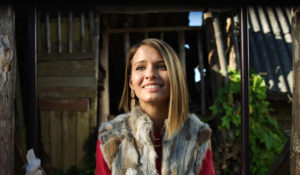 В сентябре телезрителей ждут новые проекты с любимыми актёрами и специальная рубрика о приключениях в городе больших возможностей.По пятницам в 19:30 – комедии о Москве: «Овечка Долли была злая и рано умерла», «30 свиданий», «Москва, я терплю тебя», «Помню — не помню».Контакты:Пресс-служба ООО «ТПО Ред Медиа»Вероника СмольниковаТел.: +7 (495) 777-49-94 доб. 733Тел. моб.: +7 (988) 386-16-52E-mail: smolnikovavv@red-media.ruБольше новостей на наших страницах в ВК, ОК и Telegram.Информация о телеканале:НАШЕ НОВОЕ КИНО. Телеканал современного российского кино всех жанров. Самые заметные отечественные фильмы последних лет, а также новинки кинопроката. Любимые актеры и режиссеры, истории, которые никого не оставят равнодушным. Производится компанией «Ред Медиа». www.nastroykino.ruРЕД МЕДИА. Ведущая российская телевизионная компания по производству и дистрибуции тематических телеканалов для кабельного и спутникового вещания. Входит в состав «Газпром-Медиа Холдинга». Компания представляет дистрибуцию 39 тематических телеканалов форматов SD и HD, включая 18 телеканалов собственного производства. Телеканалы «Ред Медиа» являются лауреатами международных и российских премий, вещают в 980 городах на территории 43 стран мира и обеспечивают потребности зрительской аудитории во всех основных телевизионных жанрах: кино, спорт, развлечения, познание, музыка, стиль жизни, хобби, детские. www.red-media.ru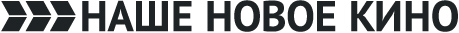 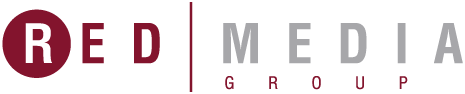 6 сентября в 19:30 — «Первые»Лента расскажет о подвиге и любви супругов Прончищевых — полярных исследователей Арктики в составе Ленско-Енисейского отряда Великой Северной экспедиции.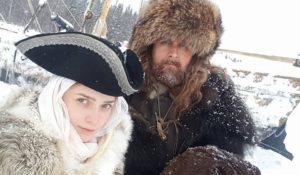 Производство: 2017  г. РоссияРежиссер: Дмитрий СуворовВ ролях: Наиль Абдрахманов, Алина Ланина, Евгений Ткачук13 сентября в 19:30 — «Конверт»Москва. Наши дни. В архитектурную компанию по ошибке приходит странное письмо. Секретарь, заметив недоразумение, просит водителя Игоря доставить конверт по нужному адресу. С этого момента в его жизни начинают происходить необъяснимые вещи: злосчастный конверт как будто преследует героя, целенаправленно ведя его к таинственному адресату.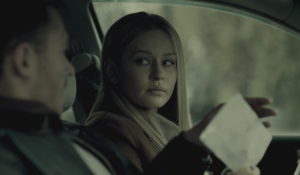 Производство: 2017  г. РоссияРежиссер: Владимир МарковВ ролях: Юлия Пересильд, Игорь Лизенгевич, Ольга Медынич19 сентября в 19:30 — «Ласковый май»В 1985 году в Советском Союзе началась перестройка и появилась группа «Ласковый май». На их концертах были только аншлаги, от неразделенной любви к ним совершались самоубийства. Фигура Михаила Горбачева меркла в лучах славы создателя «Ласкового мая» — Андрея Разина. Случайно сделанная фотография на пляже, где Андрей Разин, будучи ребенком, запечатлен с семьей Горбачевых, перевернула его судьбу. Именно с помощью этой фотографии он стал племянником Горбачева. Он заявил об этом не впрямую — так, намекнул, и ему мгновенно поверили. Функционеры всех рангов действовали без промедления: перед ним распахнулись двери телевидения и радио, советская эстрада легла к его ногам. Разин ездил по всем детским домам Советского Союза в поисках одаренных детей для своих групп-двойников. «Ласковый май» гастролировал одновременно в нескольких городах, давая в день по 5-6 концертов. За все десять лет существования группы не было ни одного не проданного или сданного билета, каждый пятый житель СССР побывал на их концертах. Прошло время, ушел Горбачев, развалился Советский Союз, закончилась эпоха «Ласкового мая», но до сих пор, под современные аранжировки их песен, зажигают на дискотеках современные тинэйджеры.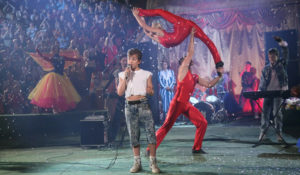 Производство: 2009  г. РоссияРежиссер: Владимир ВиноградовВ ролях: Вячеслав Манучаров, Иван Семенов, Максим Литовченко27 сентября в 19:30 — «Гуляй, Вася!»Бедный Митя влип по полной: случайно сделал предложение, а отец девушки, как будто только этого и ждал - тут же назначил дату свадьбы. Все бы ничего, да только Митя… уже женат! Он возвращается в свой город, чтобы экстренно развестись. Но Василиса (или просто Вася), с которой они давно не живут, - циничная стерва, и за развод придется побороться. Простейший способ ускорить процесс - предъявить первую попавшуюся «невесту». Кто же знал, что у нее имеется настоящий жених, местный качок... Окончательно все запутывается, когда разруливать ситуацию берутся бывшие одноклассники Мити - подкаблучник Паша и аферист Гарик.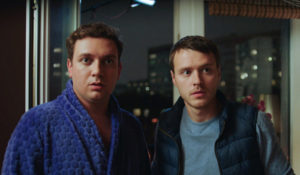 Производство: 2016  г. РоссияРежиссер: Роман КаримовВ ролях: Ефим Петрунин, Любовь Аксенова, Роман Курцын